Supplementary Table S1. Leading causes of death among females worldwide, 2012Supplementary Table S2. Leading causes of death among females by world region, 2012Supplementary Table S3. Estimated number of new cancer cases and deaths among females by world area, 2012**All sites excluding non-melanoma skin cancersSupplementary Figure S1. Female breast cancer incidence and mortality rates, age-standardized rate (world), 2012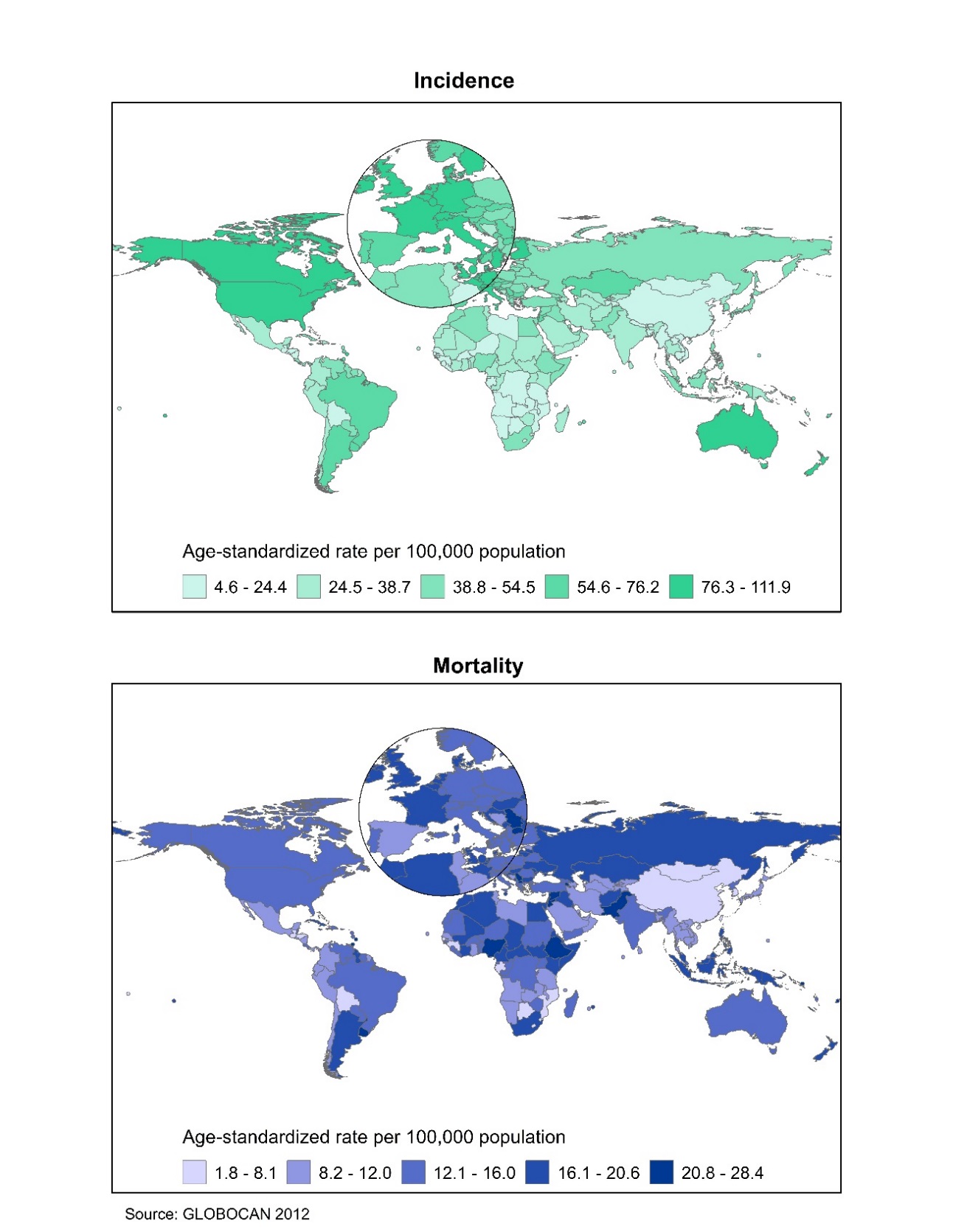 Supplementary Figure S2. Female breast cancer incidence trends, age-standardized rate (world), select countries, 1973-2012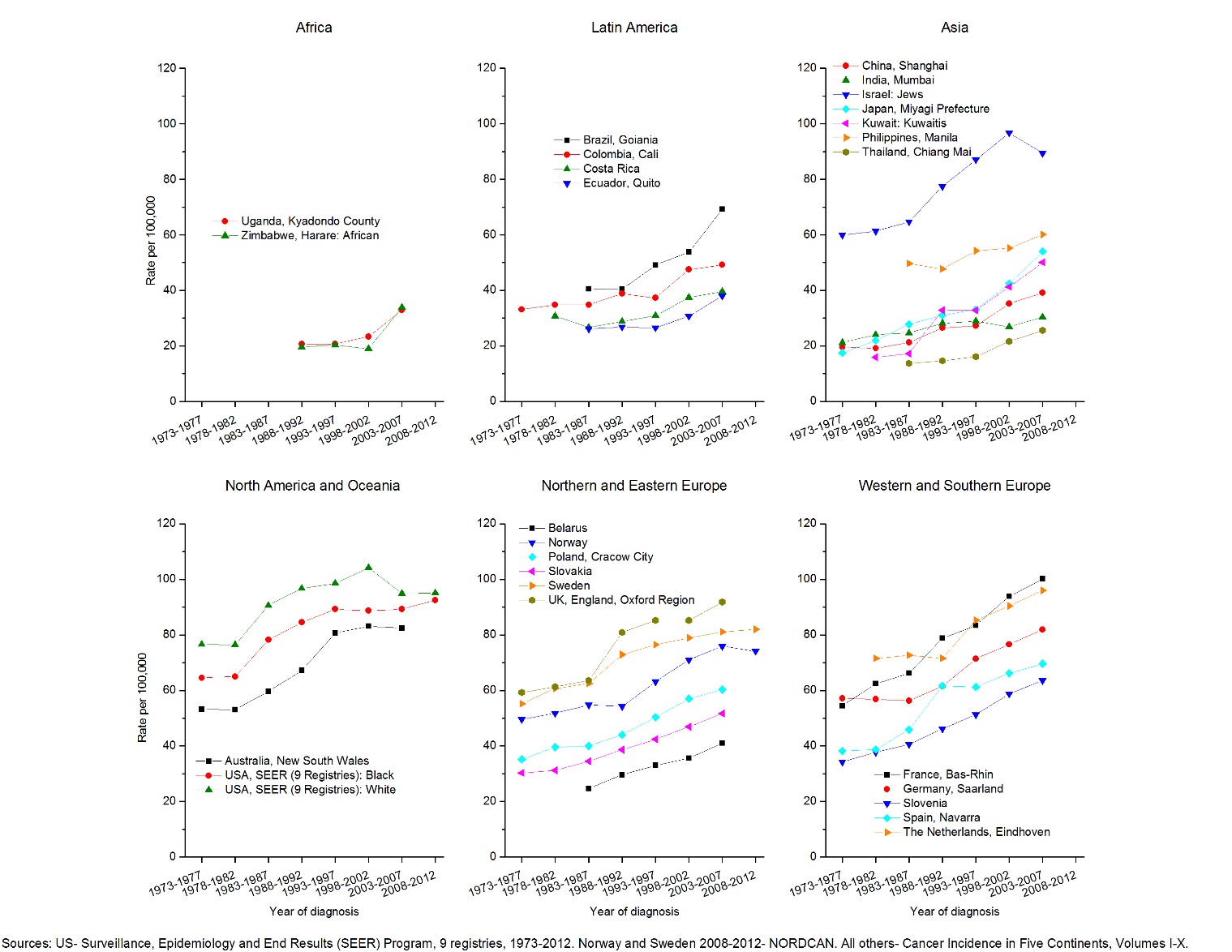 Supplementary Figure S3. Female breast cancer survivors diagnosed in last five years (through 2012 or latest available)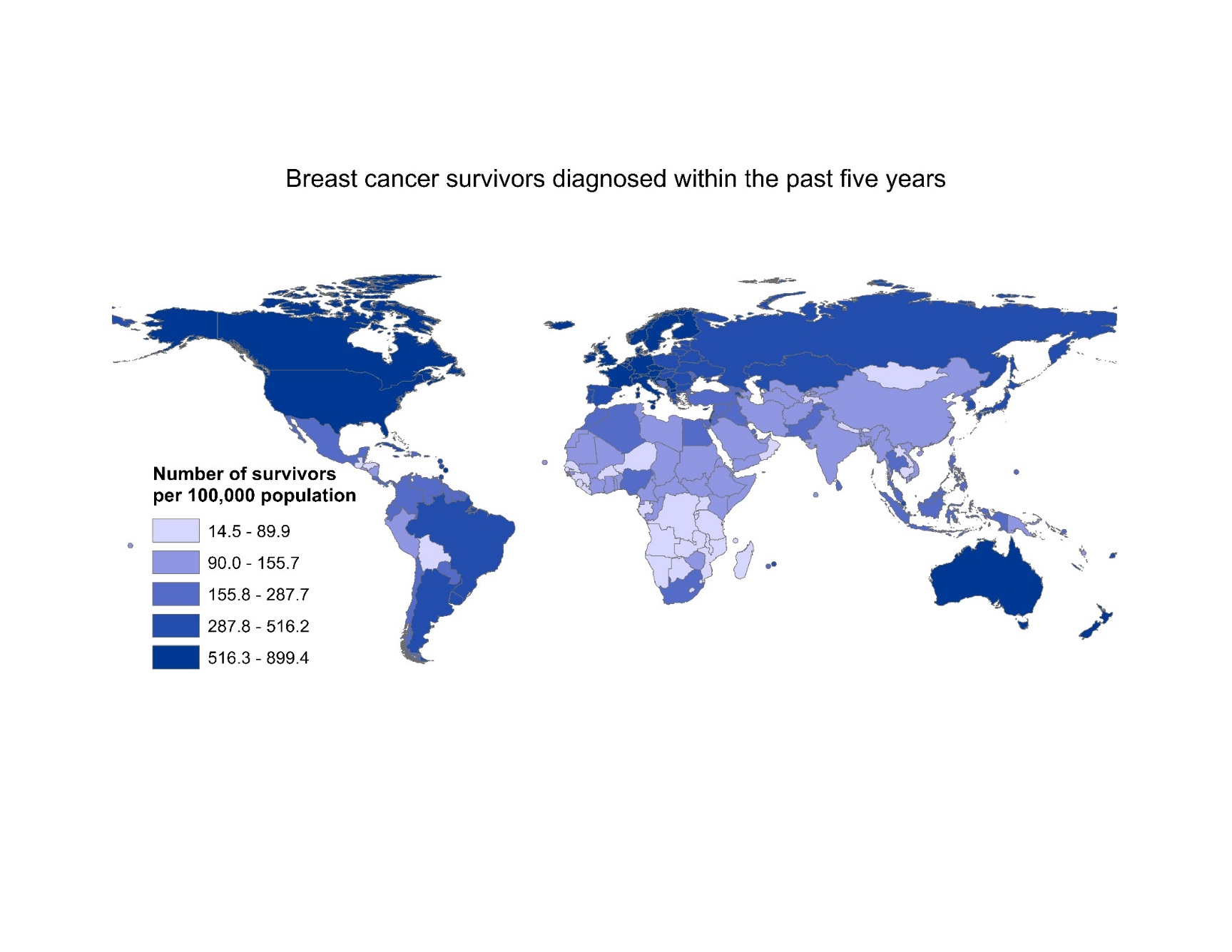 Supplementary Figure S4. Cervical cancer incidence and mortality rates, age-standardized rate (world), 2012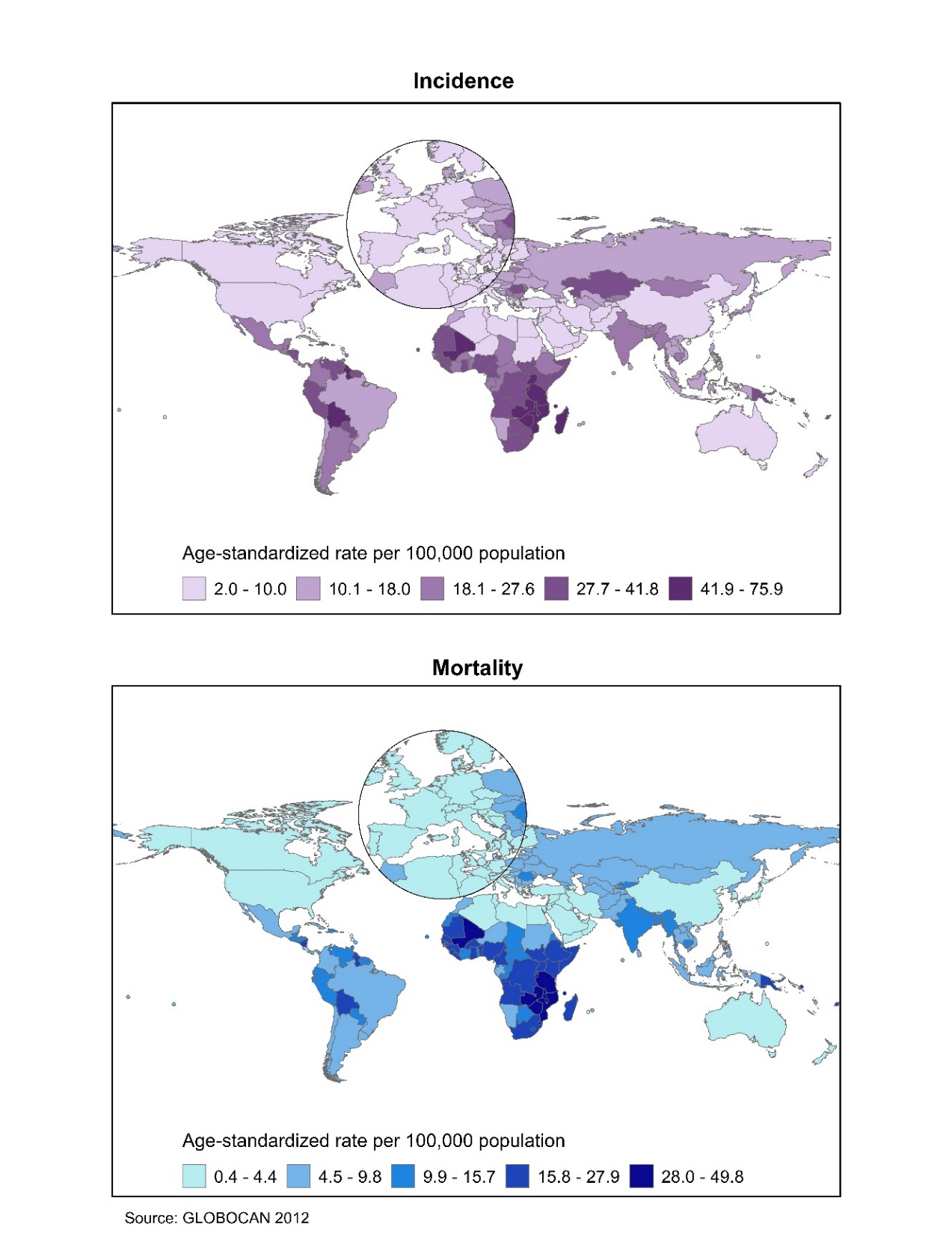 Supplementary Figure S5. Prevalence (%) of cervical HPV infection among women by region, all types combined, 1995-2009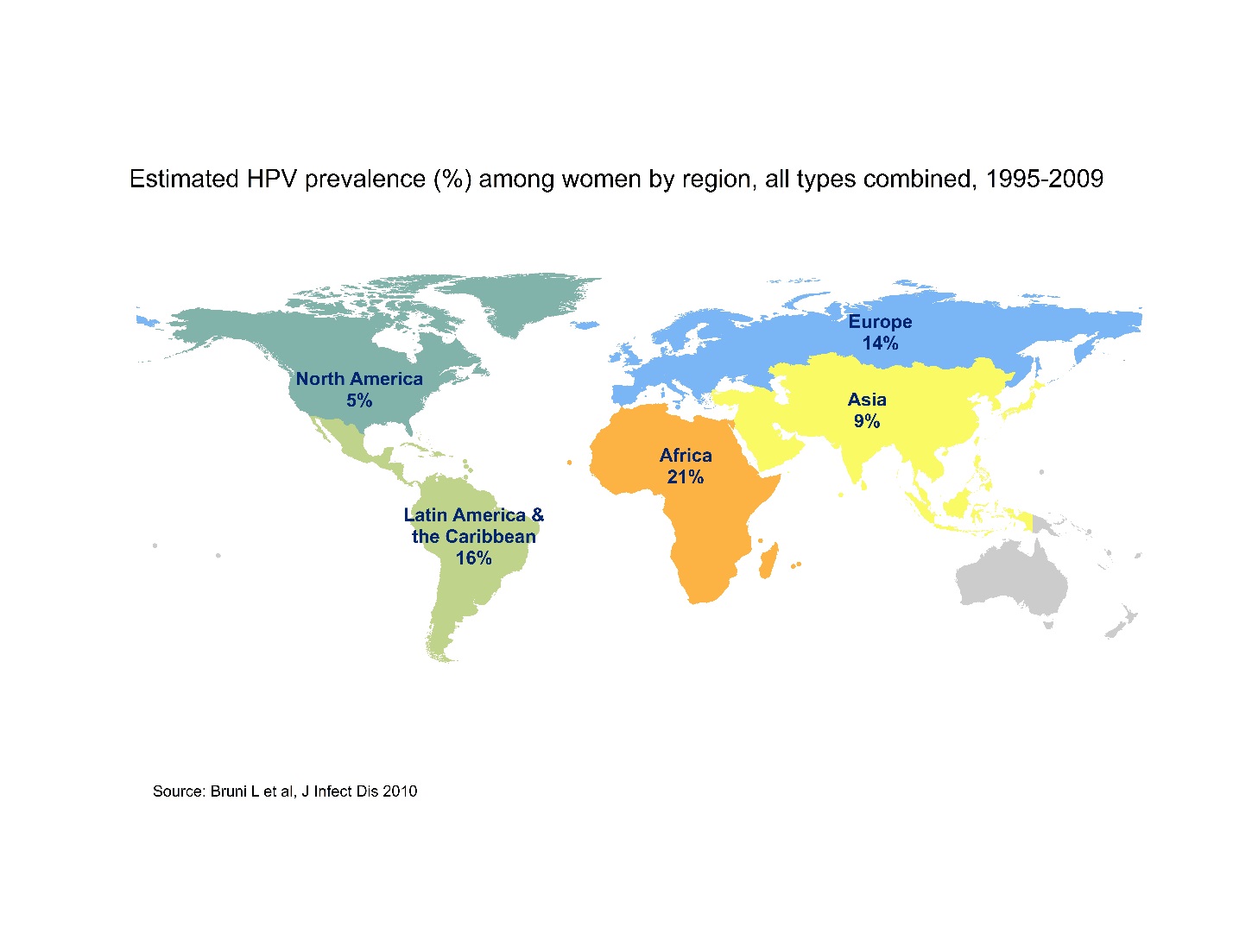 Supplementary Table S6. Cervical cancer incidence trends, age-standardized rate (world), select countries, 1975-2007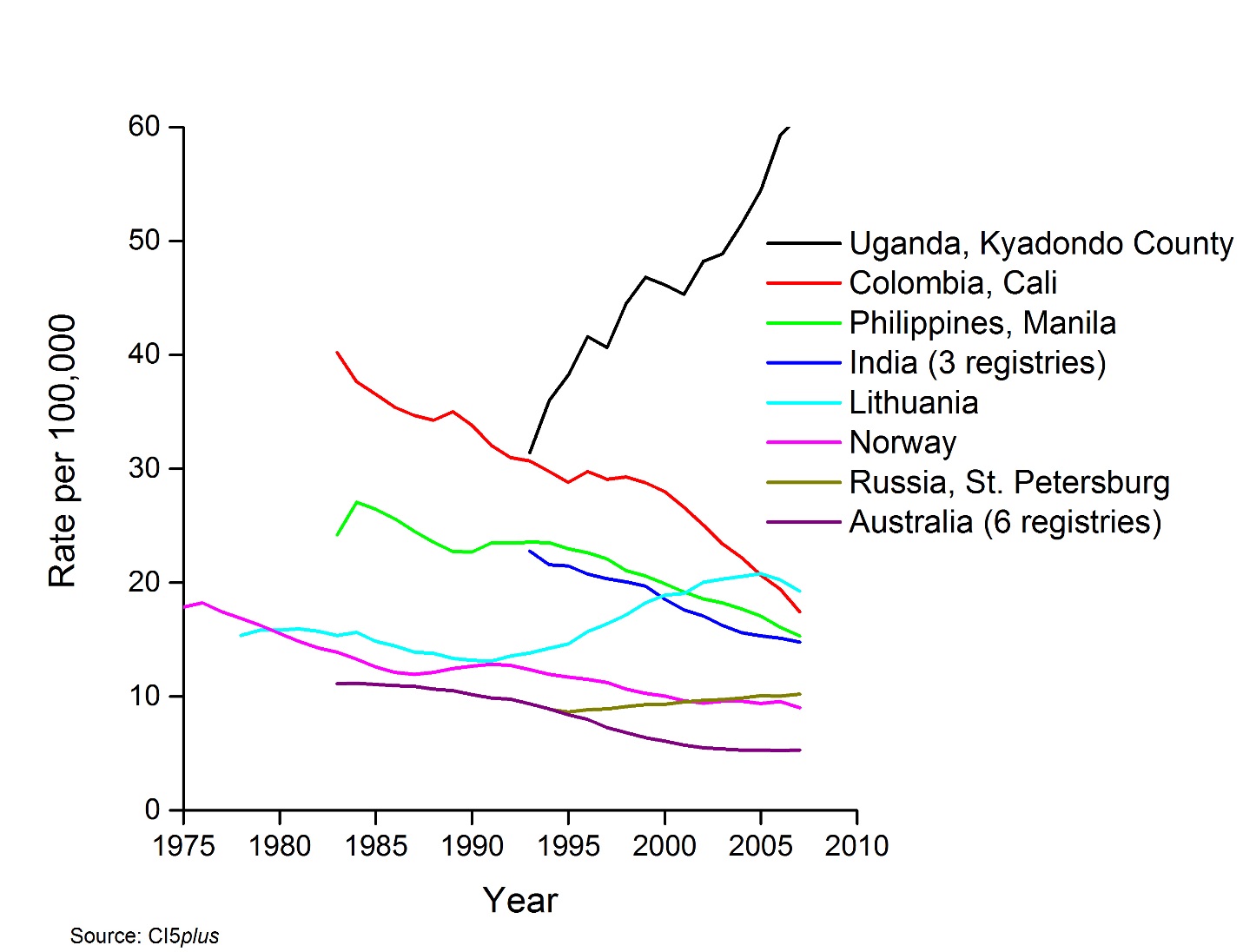 Supplementary Figure S7. Cervical cancer survivors diagnosed in last five years (through 2012 or latest available)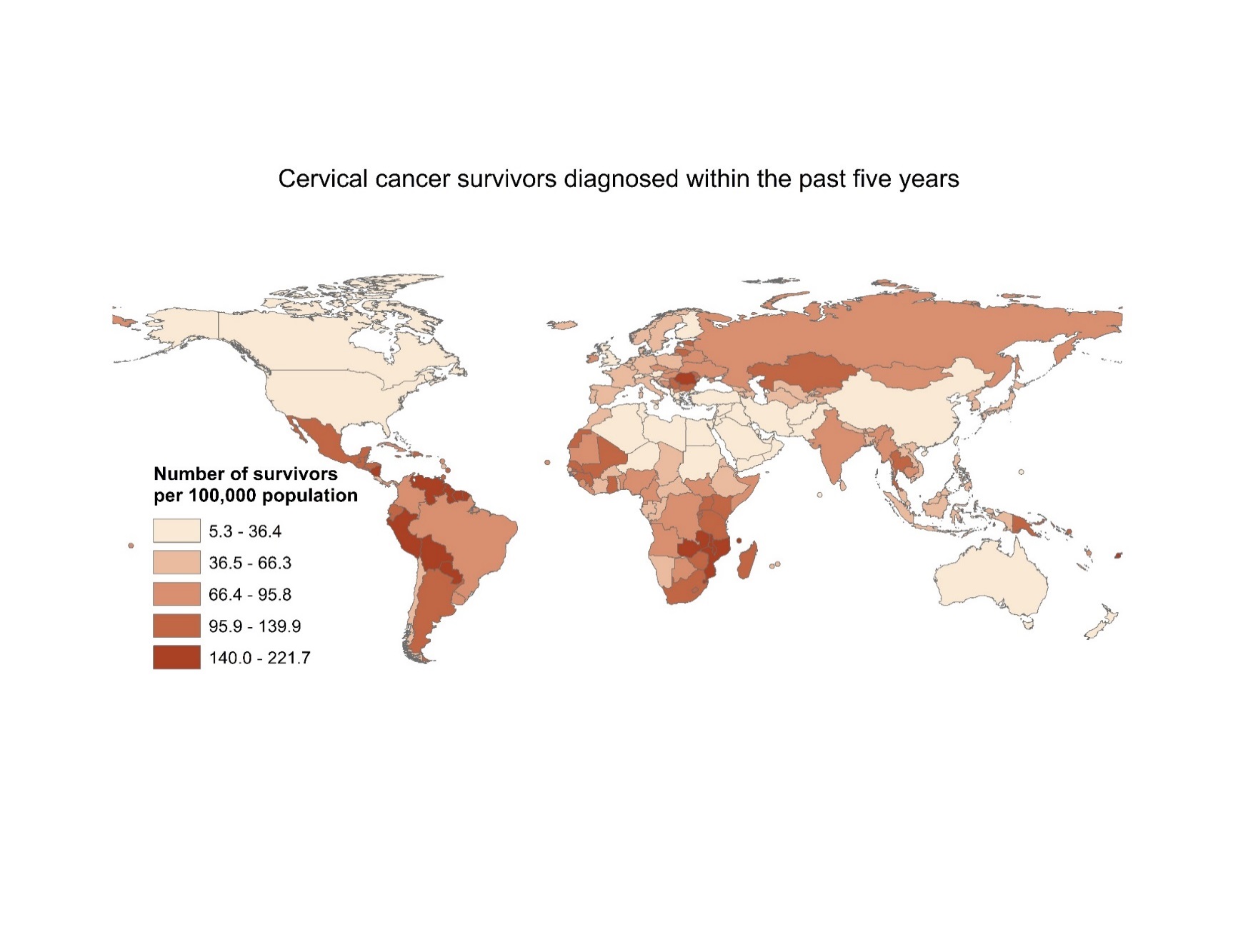 Supplementary Figure S8. Uterine corpus cancer incidence and mortality rates, females, age-standardized rate (world), 2012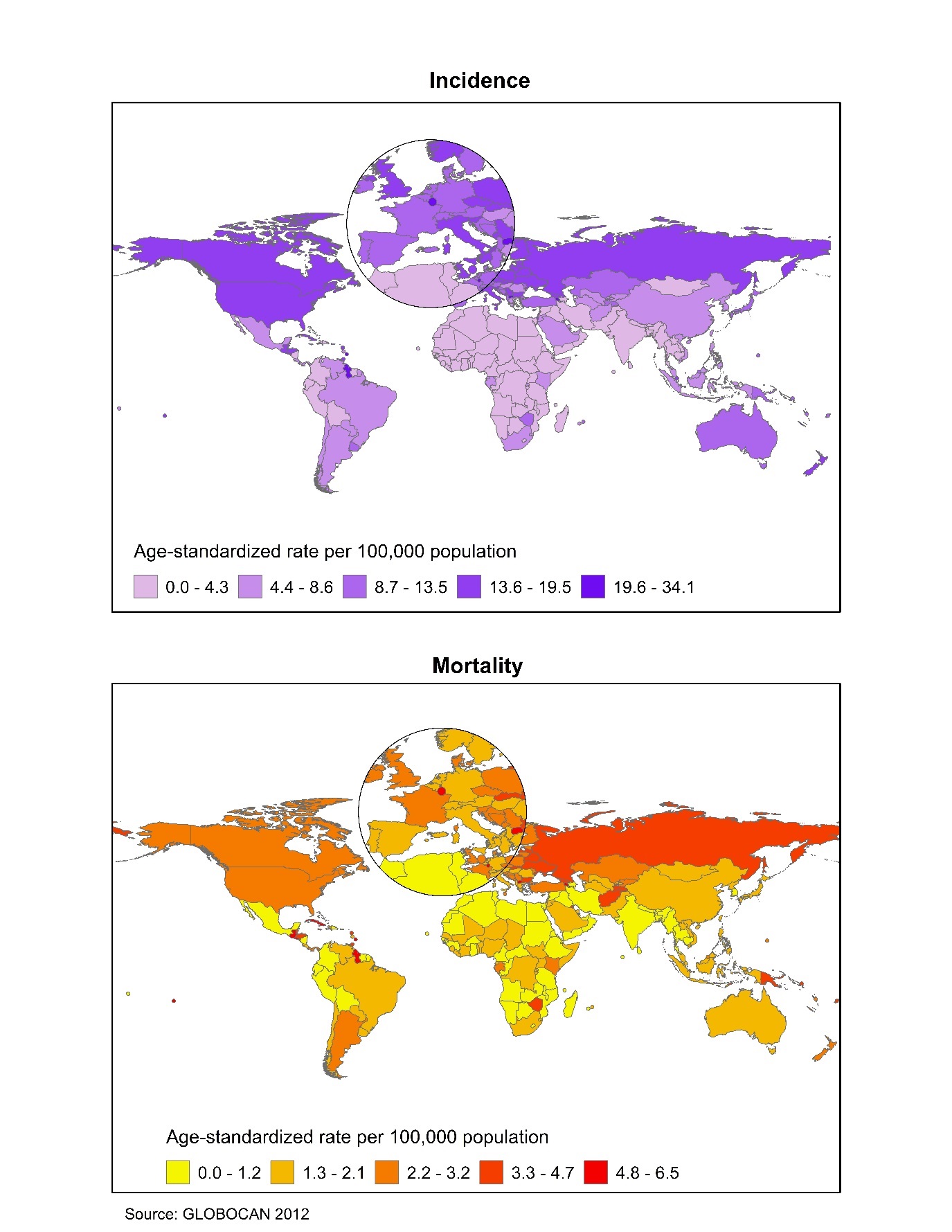 Supplementary Figure S9. Uterine corpus cancer mortality trends, age-standardized rate (world), select countries, 1990-2014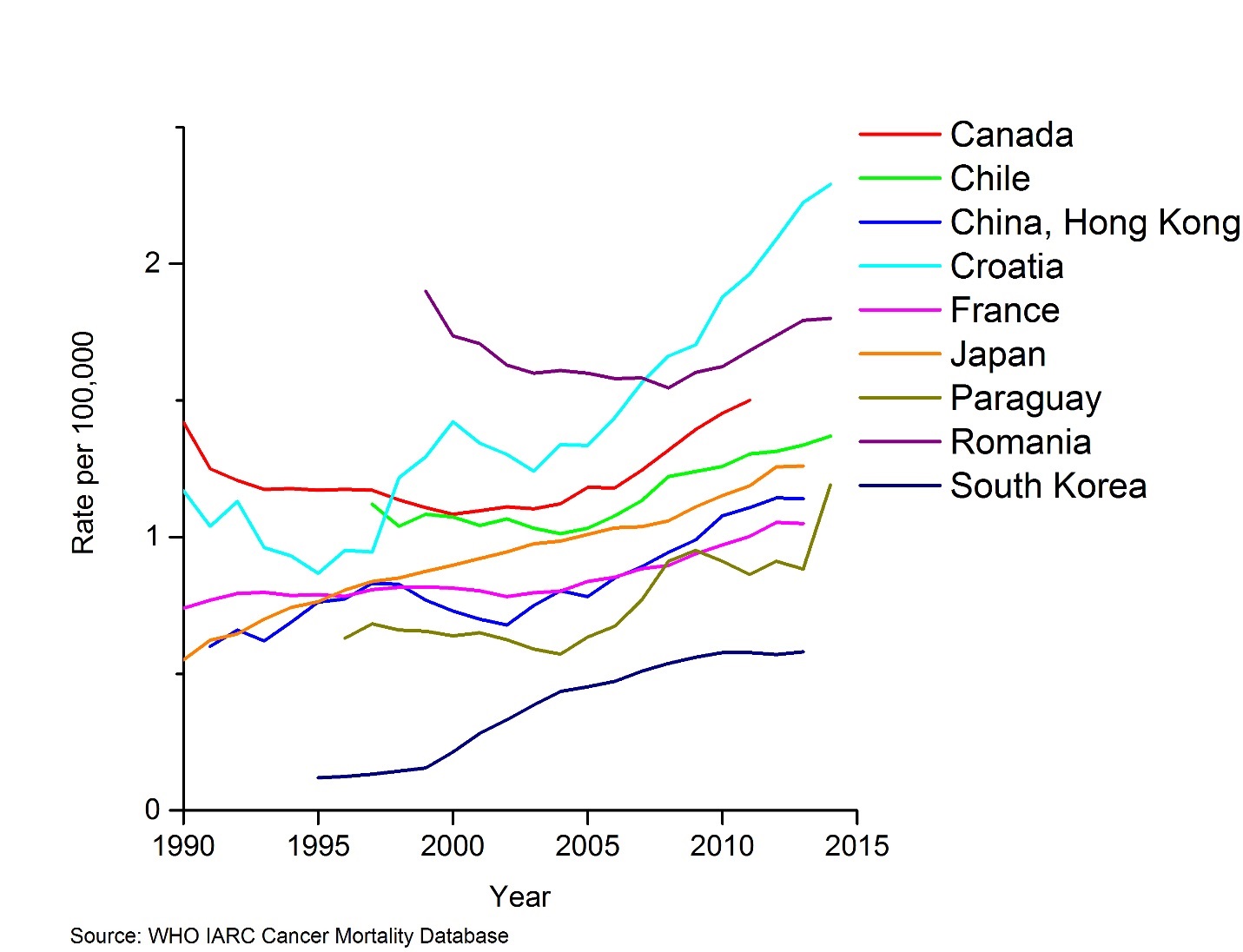 Supplementary Figure S10. Ovarian cancer incidence and mortality rates, females, age-standardized rate (world), 2012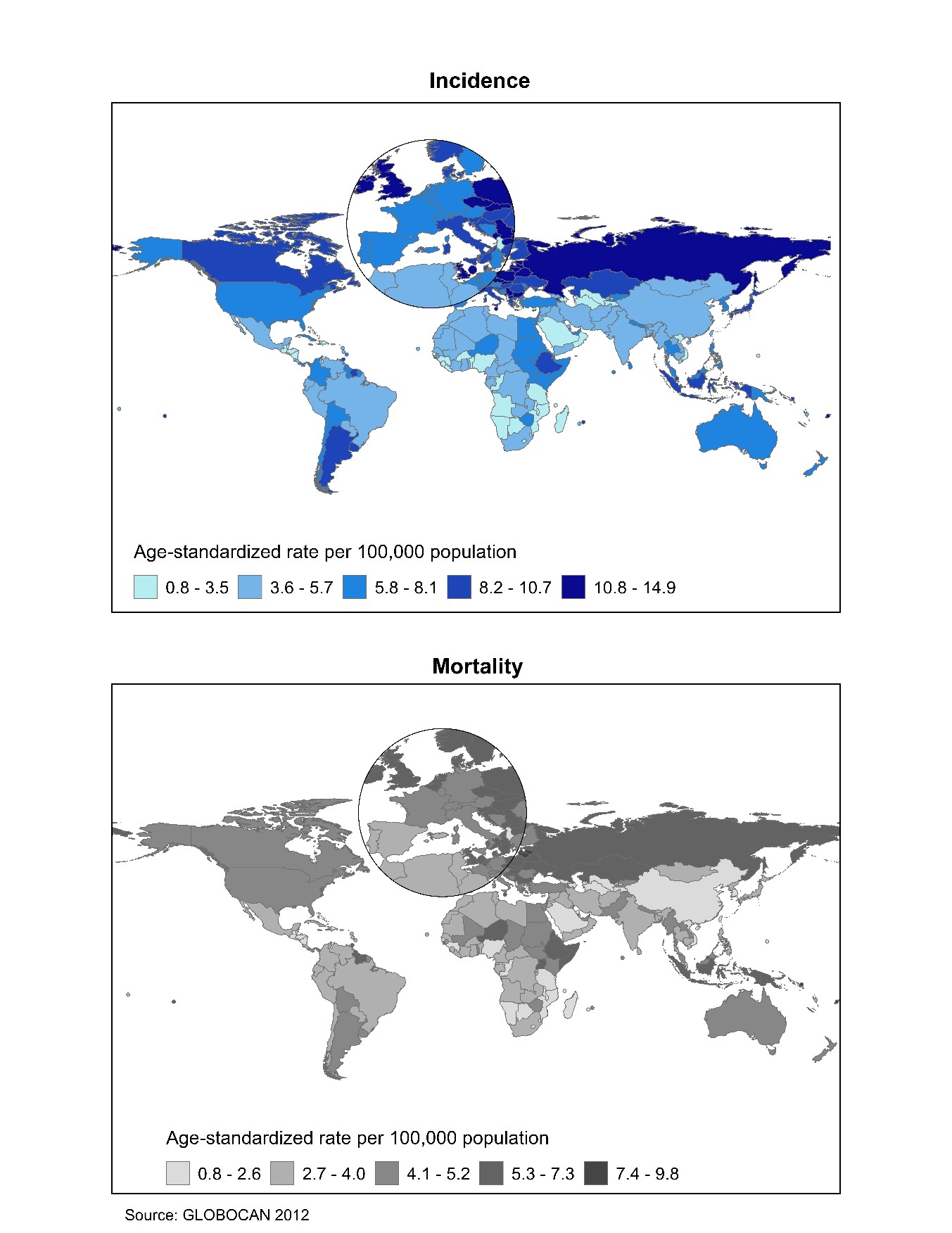 Supplementary Figure S11. Ovarian cancer mortality trends, age-standardized rate (world), select countries, 1980-2014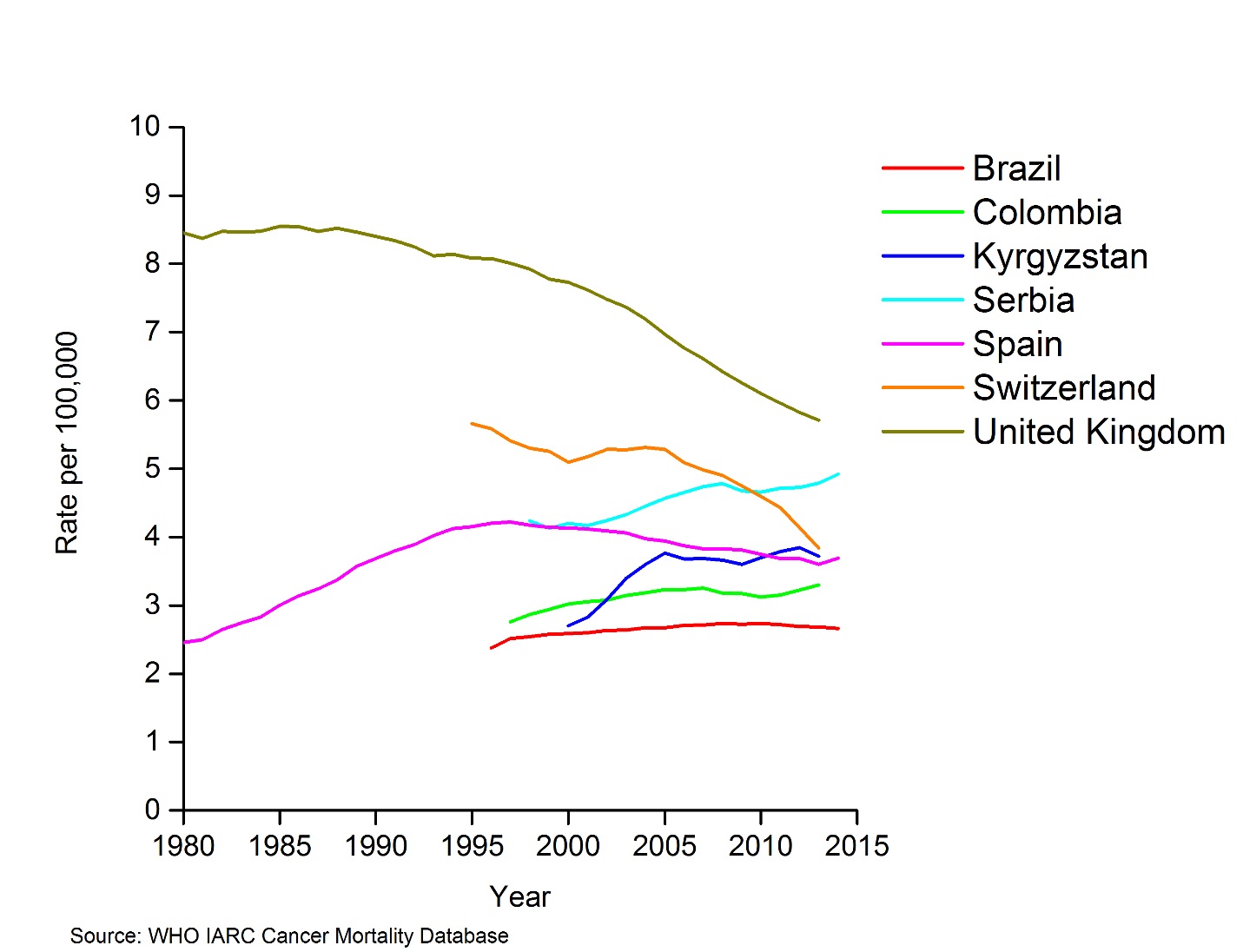 Supplementary Figure S12. Colorectal cancer incidence and mortality rates, females, age-standardized rate (world), 2012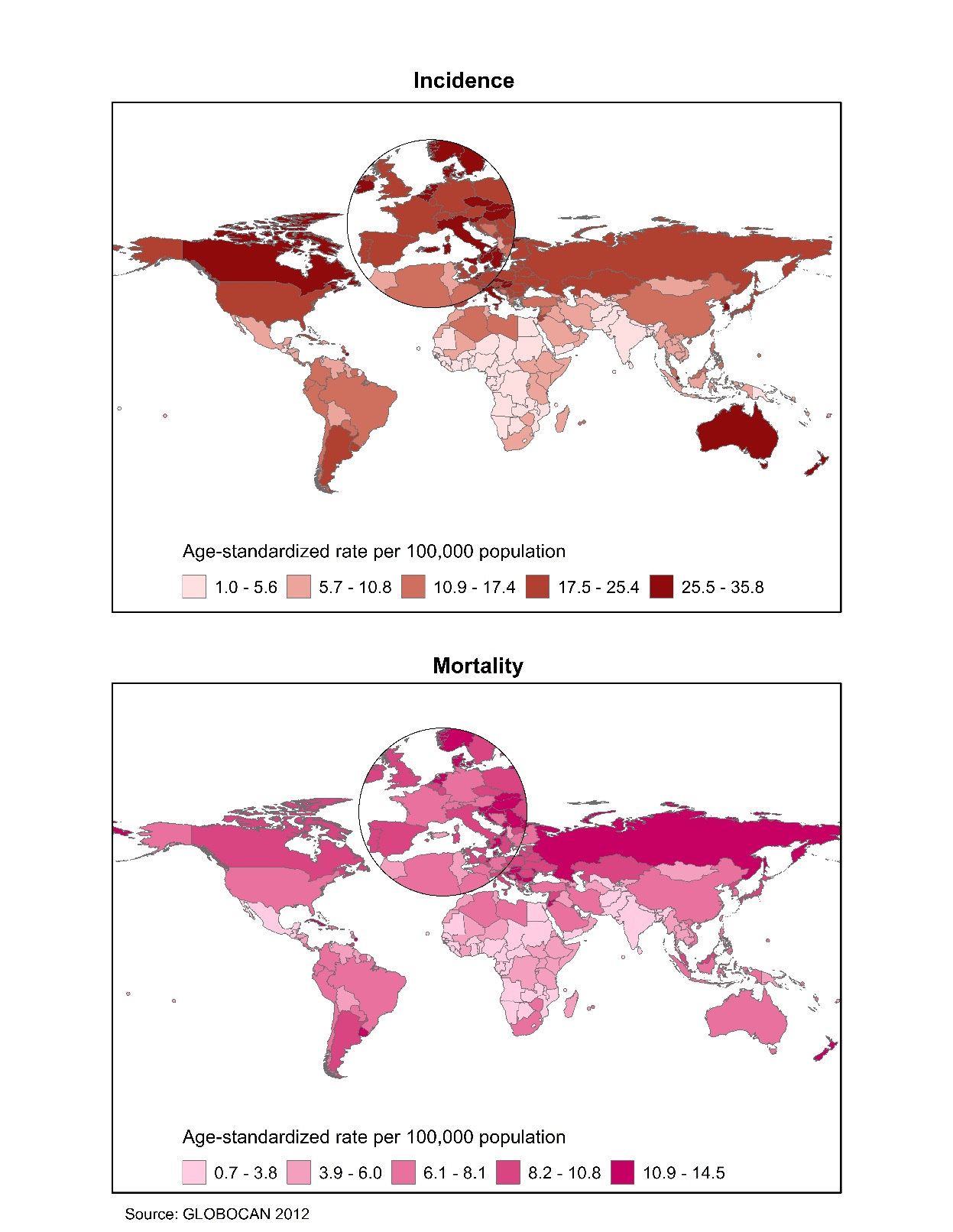 Supplementary Figure S13. Colorectal cancer incidence trends, females, select countries, 1980-2014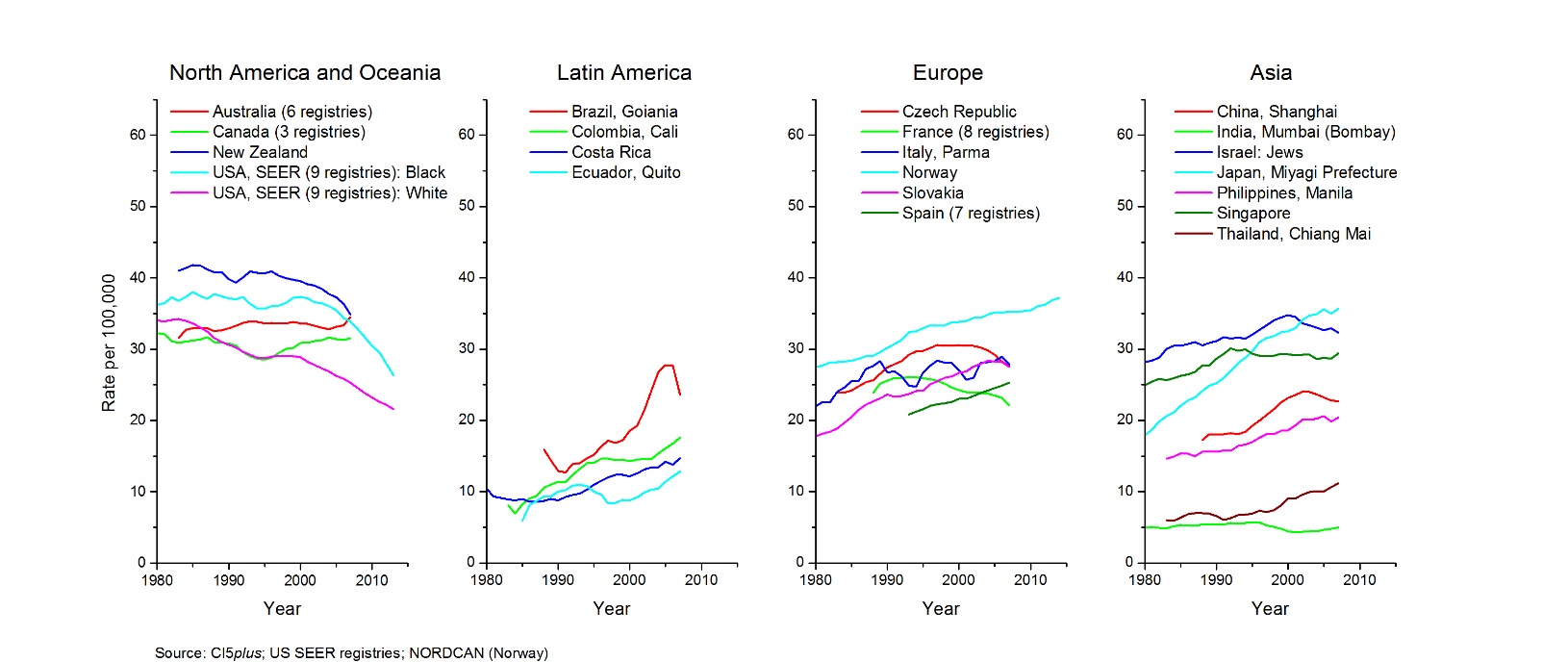 Supplementary Figure S14. Colorectal cancer mortality trends, females, age-standardized rate (world), select countries, 1975-2014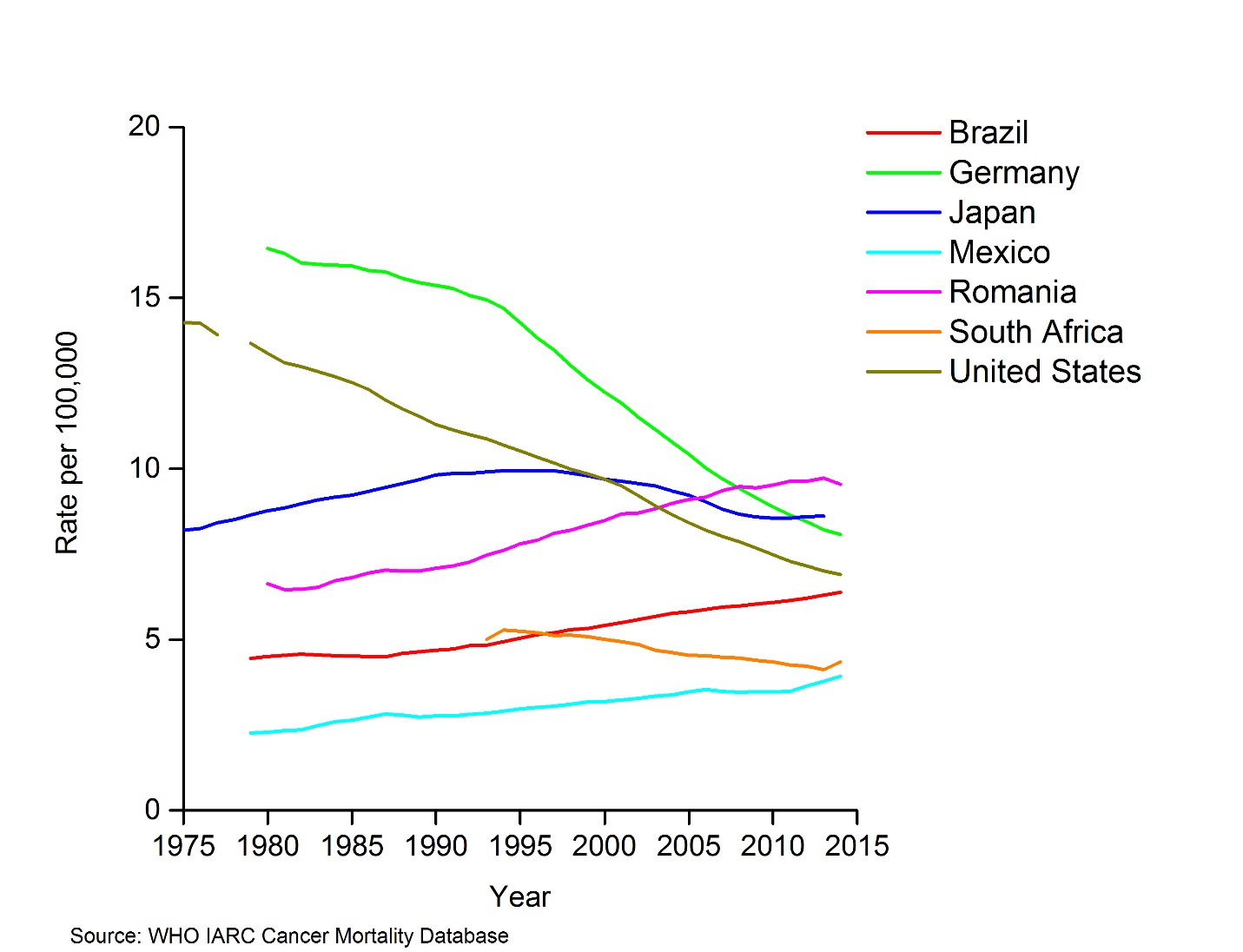 Supplementary Figure S15. Lung cancer incidence and mortality rates, females, age-standardized rate (world), 2012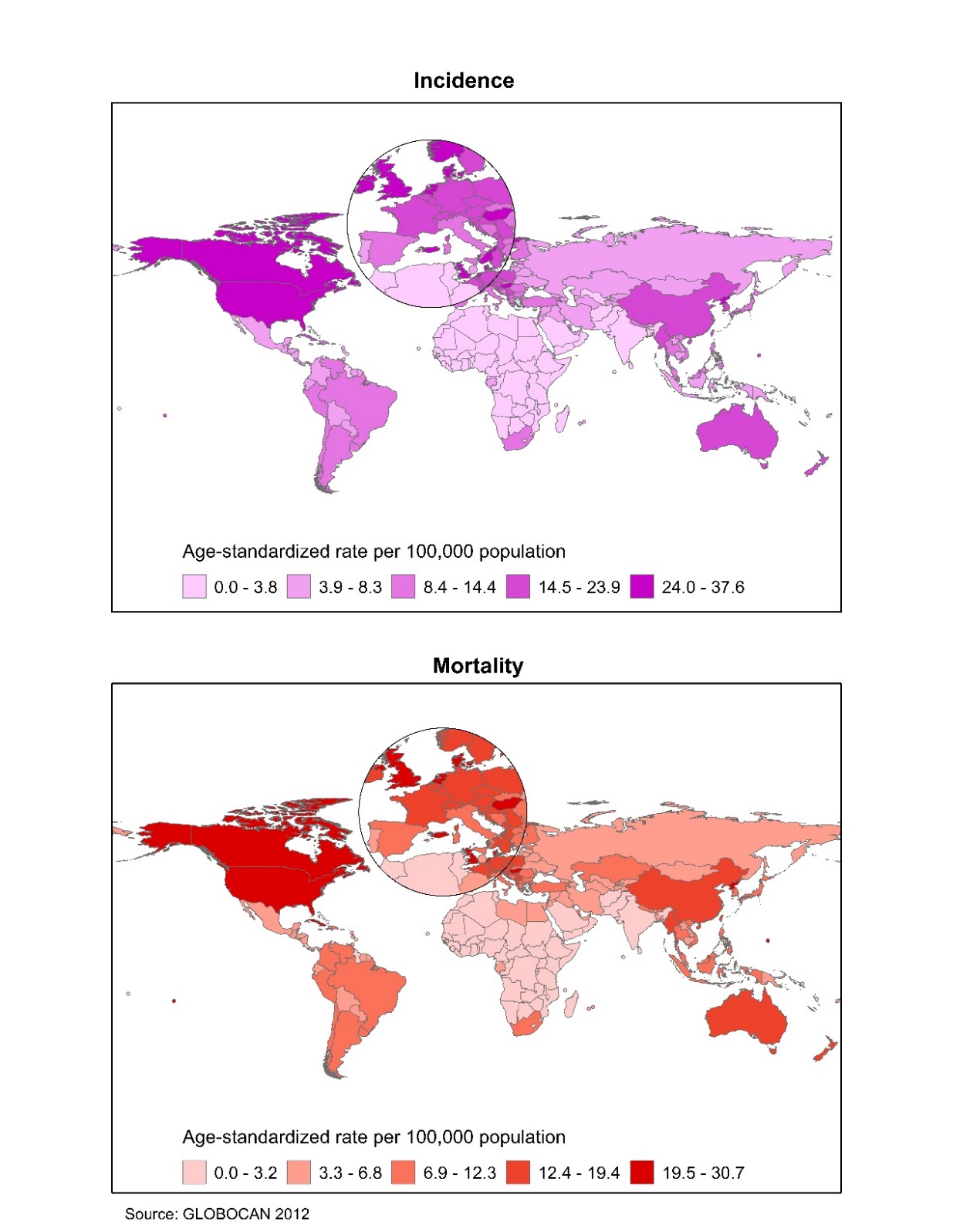 Supplementary Figure S16. Population using solid fuels for heating and/or cooking, 2013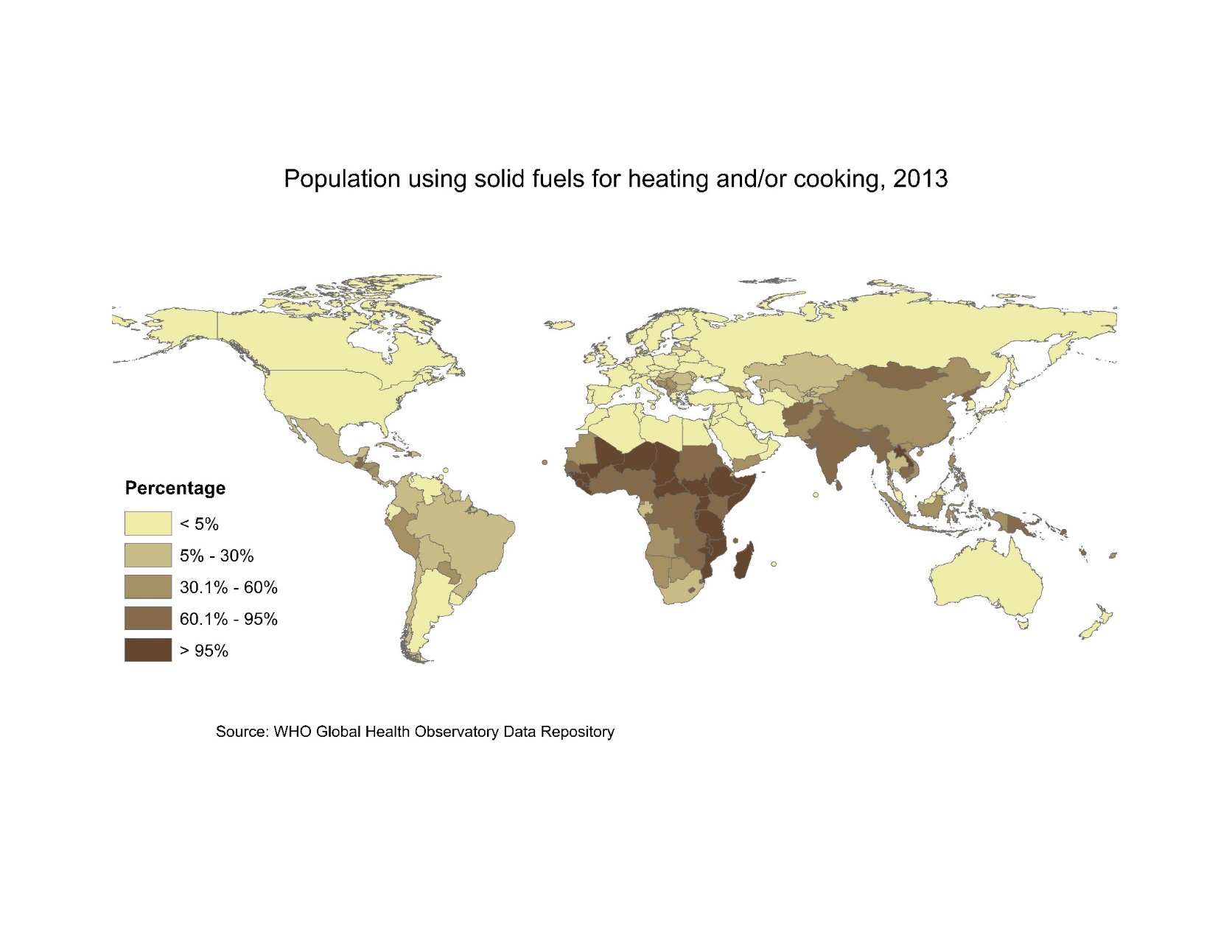 Supplementary Figure S17. Adult female smoking prevalence, age 15+ years, 2013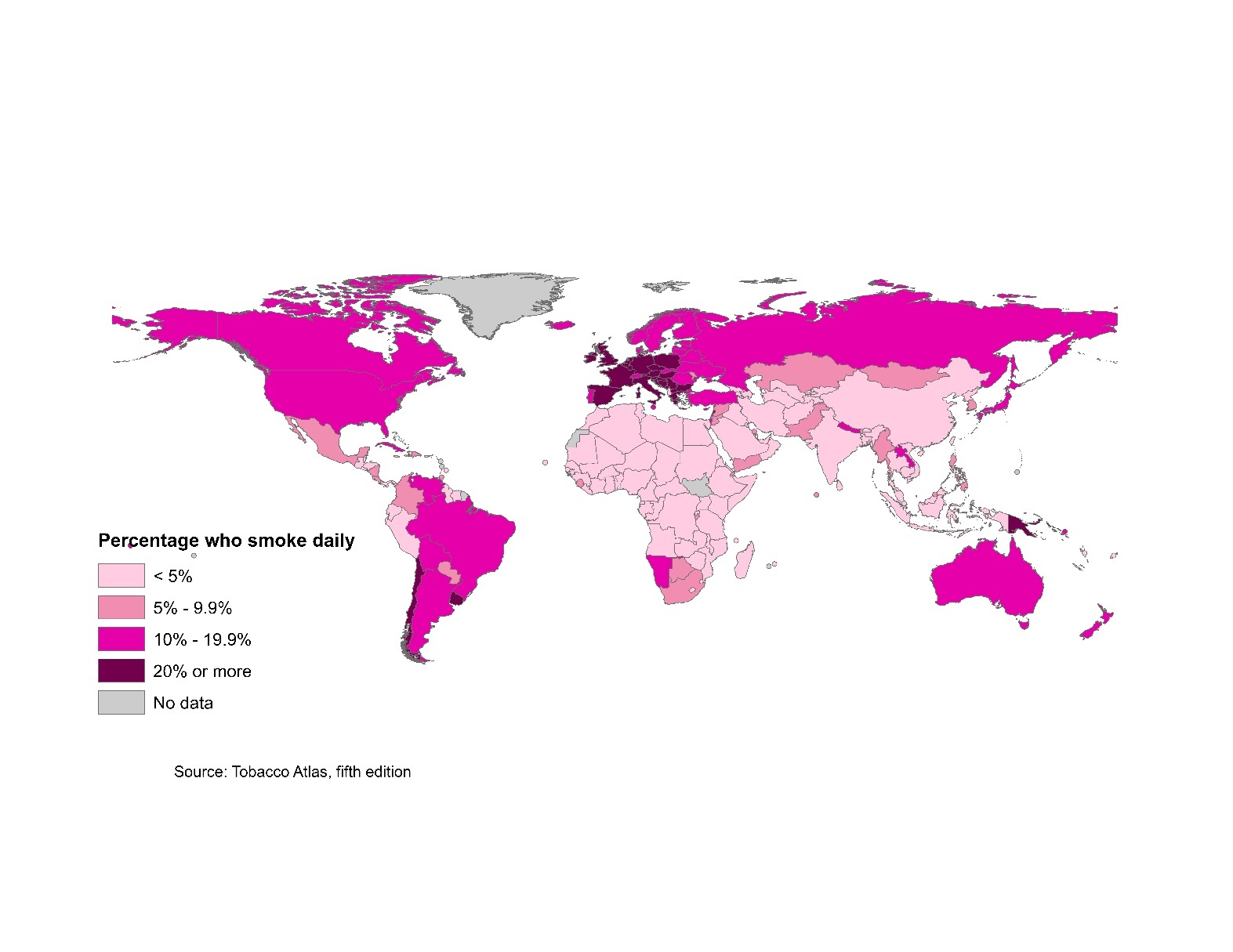 Supplementary Figure S18. Female youth smoking prevalence, age 13-15 years, 2011 or latest available data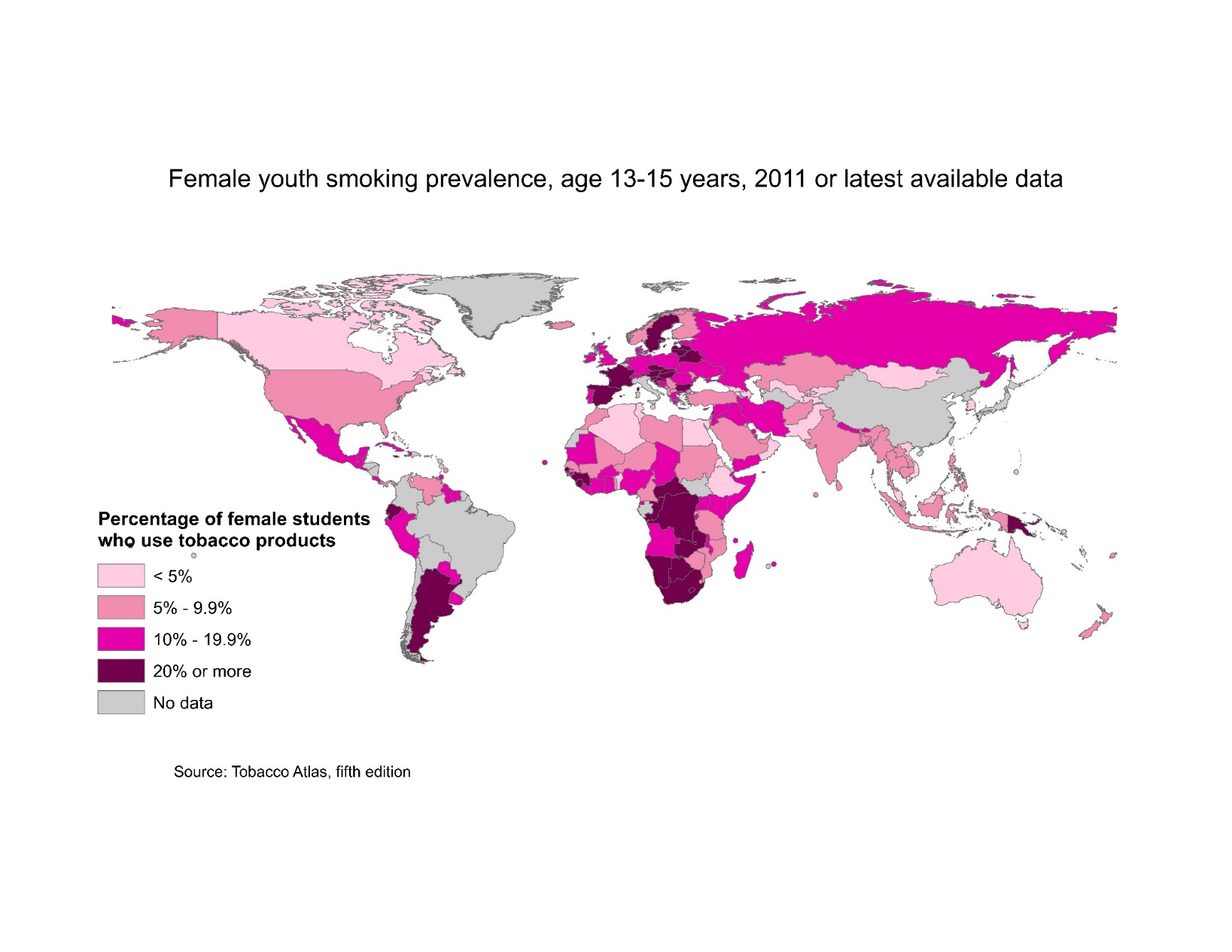 Supplementary Figure S19. Liver cancer incidence and mortality rates, females, age-standardized rate (world), 2012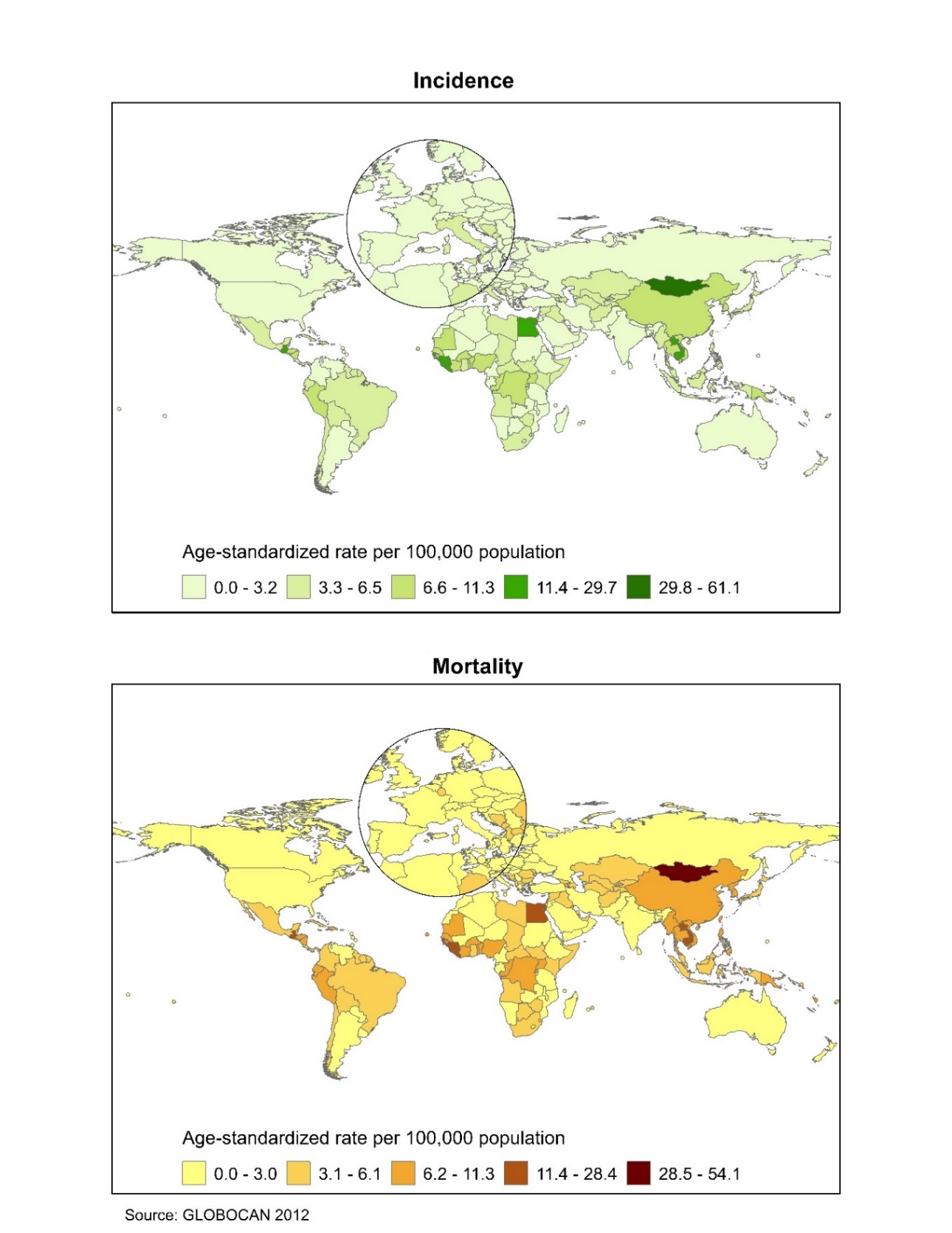 Supplementary Figure S20. Hepatitis B virus prevalence, both sexes, from systematic review of studies 1957-2013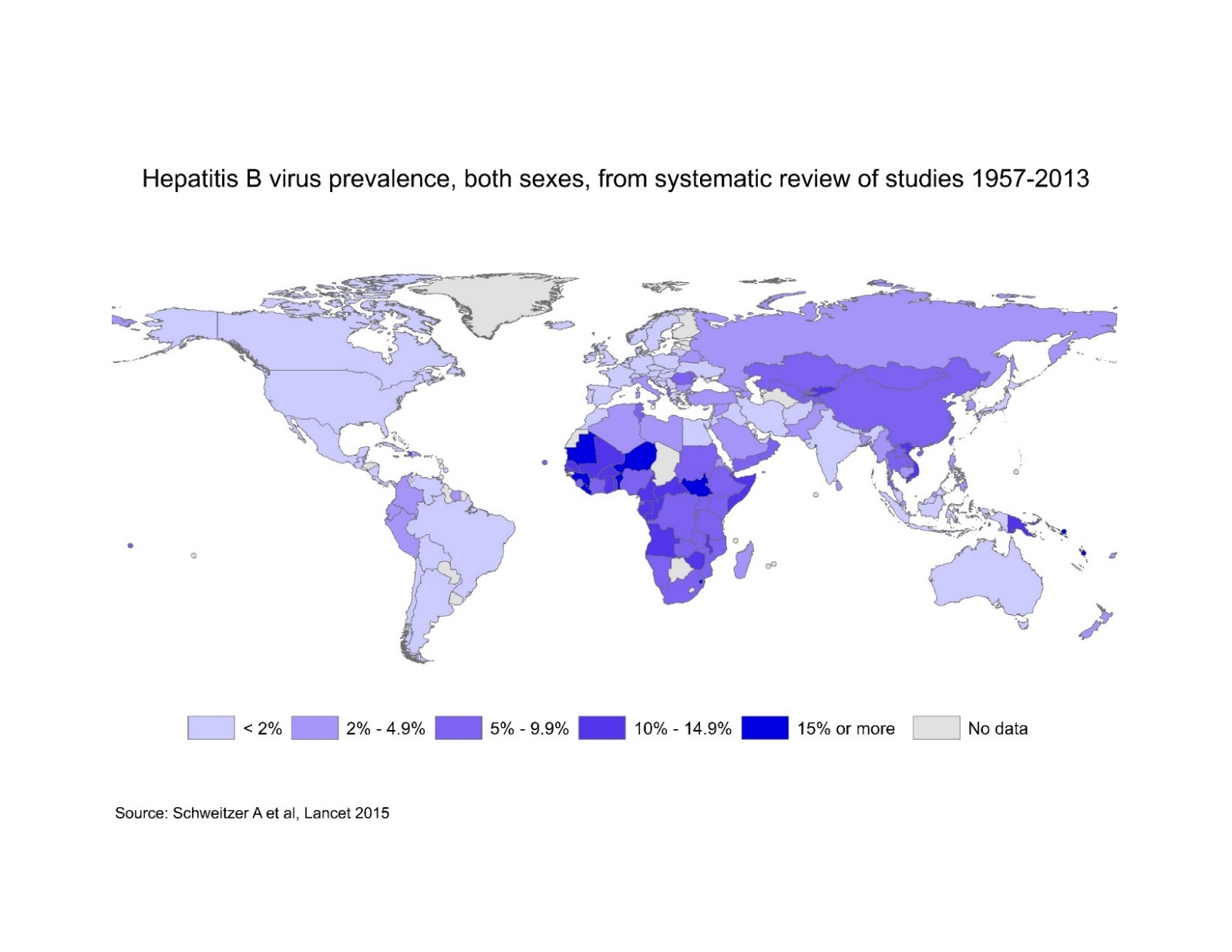 Supplementary Figure S21. Estimated hepatitis C virus prevalence, both sexes, 2005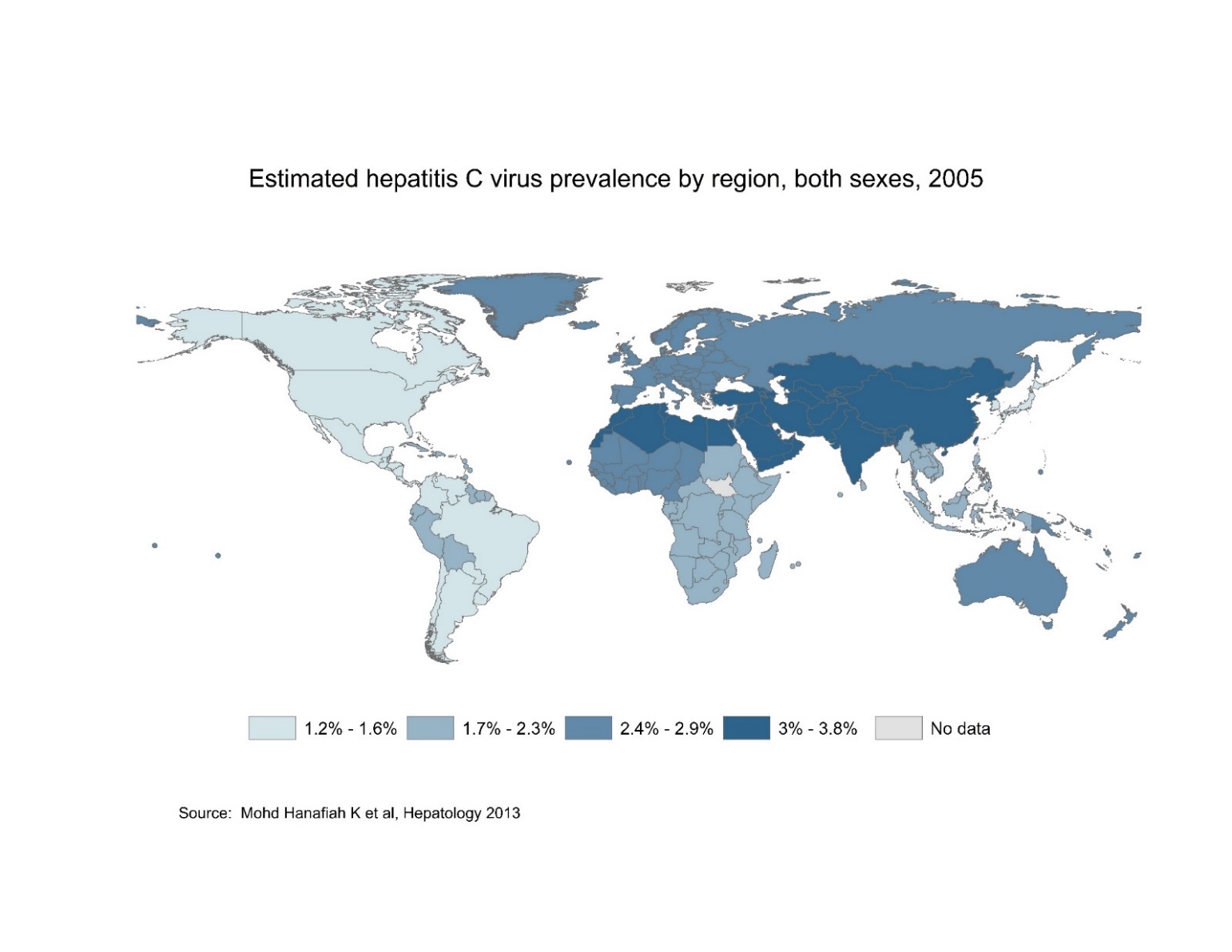 Supplementary Figure S22. Liver cancer mortality trends, females, age-standardized rate (world), select countries, 1995-2014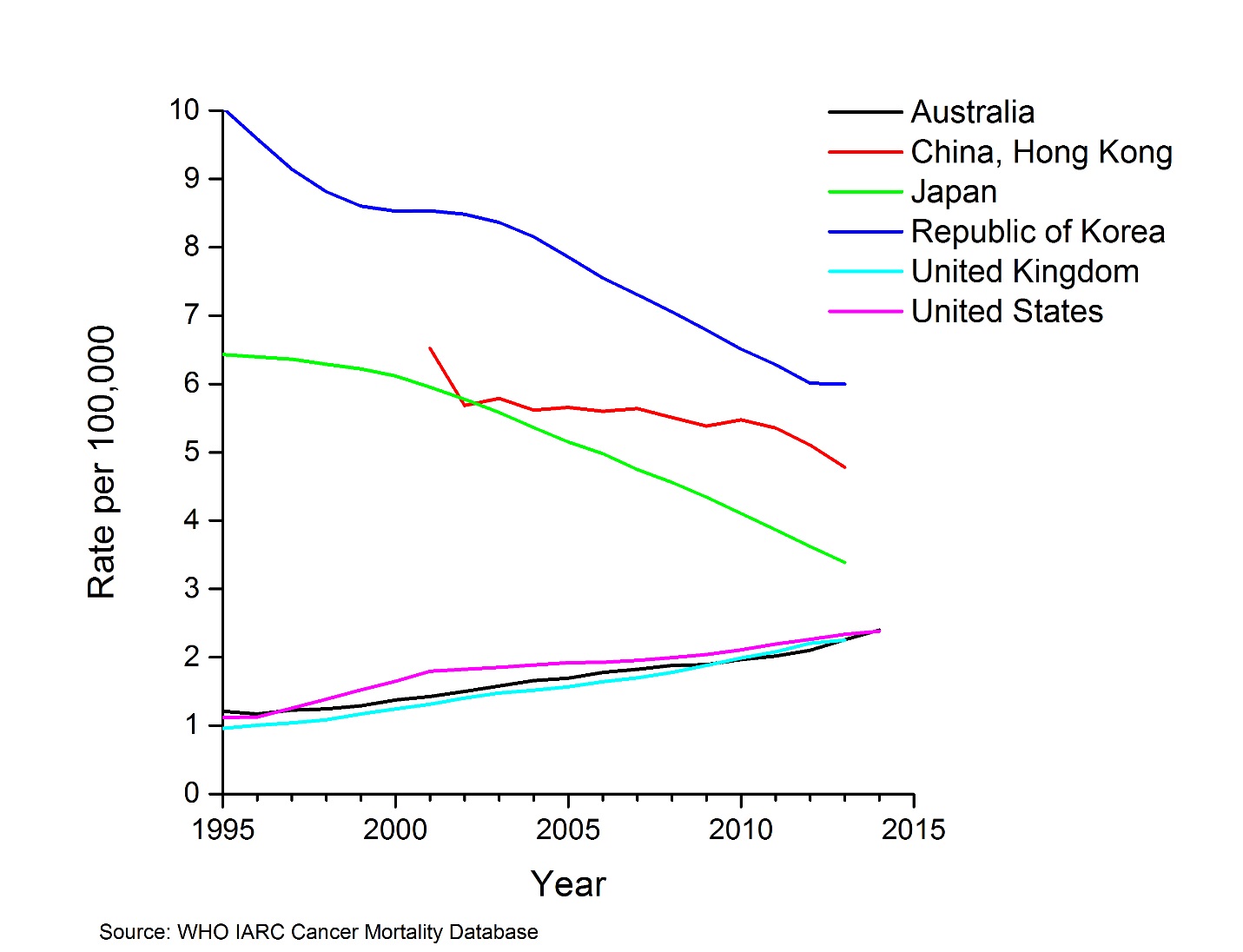 RankTop ten causes of deathDeaths (thousands)%1Cardiovascular diseases8,820342Malignant neoplasms3,544143Infectious and parasitic diseases3,016124Respiratory diseases1,75675Respiratory infections1,46166Unintentional injuries1,32857Neonatal conditions1,09748Digestive diseases92949Neurological conditions821310Diabetes mellitus8133All causes26,023RankTop ten causes of deathDeaths (thousands)%Top ten causes of deathDeaths (thousands)%AfricaAmericas1Infectious and parasitic diseases1,56835Cardiovascular diseases934312Cardiovascular diseases51312Malignant neoplasms615203Respiratory infections47911Neurological conditions25994Neonatal conditions3939Respiratory diseases20075Unintentional injuries2536Diabetes mellitus16156Malignant neoplasms2325Digestive diseases13757Nutritional deficiencies1744Respiratory infections13248Maternal conditions1714Unintentional injuries11049Digestive diseases1343Infectious and parasitic diseases110410Diabetes mellitus992Genitourinary diseases913All causes4,446All causes3,011South-East AsiaEurope1Cardiovascular diseases1,68527Cardiovascular diseases2,406532Infectious and parasitic diseases88914Malignant neoplasms886203Respiratory diseases66111Neurological conditions21554Malignant neoplasms5549Digestive diseases19045Unintentional injuries4367Respiratory diseases16146Neonatal conditions4026Unintentional injuries12337Respiratory infections3766Respiratory infections10228Digestive diseases2434Diabetes mellitus8729Diabetes mellitus2083Infectious and parasitic diseases86210Genitourinary diseases1813Genitourinary diseases752All causes6,216All causes4,527Eastern MediterraneanWestern Pacific1Cardiovascular diseases52329Cardiovascular diseases2,730712Infectious and parasitic diseases22012Malignant neoplasms1,064283Malignant neoplasms17410Respiratory diseases602164Neonatal conditions1629Unintentional injuries29985Respiratory infections1398Respiratory infections22866Unintentional injuries1036Diabetes mellitus18757Digestive diseases764Digestive diseases14448Diabetes mellitus634Infectious and parasitic diseases14249Respiratory diseases563Neurological conditions106310Genitourinary diseases503Genitourinary diseases1033All causes1,792All causes3,870World area Cases (thousands)Deaths (thousands)AfricaAfricaAfricaEastern Africa171116Middle Africa4431Northern Africa11567Southern Africa4326Western Africa11374AsiaAsiaAsiaEastern Asia1,7141,002South-central Asia802490South-eastern Asia404238Western Asia14979AmericasAmericasAmericasCaribbean4324Central America11057Northern America866329South America410209EuropeEuropeEuropeCentral and Eastern Europe523287Northern Europe254116Southern Europe339163Western Europe496214OceaniaOceaniaOceaniaAustralia/New Zealand6223Melanesia64Micronesia0.40.1Polynesia0.60.3